Konzept Rhetorik-KursZeitpunkt: 	Ostercamp der DGhK 17-22.April 2014 im St.-Anton-Kinderdorf Riedenberg Zielgruppe: 	hochbegabte Jugendliche zwischen 12 und 16 Jahren (tatsächlich: 13-15)Kursgröße: 	drei bis acht Teilnehmer (tatsächlich: sieben Anmeldungen)Kursdauer: 	fünf Kurstage mit je 90 Minuten 9:00 Uhr bis 10:30 UhrPräsentation: 15 Minuten vor allen Campteilnehmern am Abend des vierten TagesMaterial: 	ausgedruckte, abheftbare Zettel für jeden Teilnehmer
ein Rhetorisches Quartett für jeden TeilnehmerLegende der Kursbestandteile:Mündlich: 	Inhalte, die im Gespräch mit den Teilnehmern gemeinsam entwickelt und ausgetauscht werdenSchriftlich: 	Aufgaben, die auf ausgeteiltem Kursmaterial schriftlich bearbeitet und anschließend ausgewertet werdenErläuterung: 	Frontalunterricht, bei dem Konzepte und Inhalte vorgetragen werdenAusteilen: 	Kursmaterial wird an die Teilnehmer verteiltKarten: 	Karten des rhetorischen Quartetts werden einzeln kurz erläutert und an die Teilnehmer ausgeteiltDiskussion: 	Die Teilnehmer diskutieren zu einem selbstgewählten Thema. Zwei oder mehr Gruppen treten unter Verwendung der ausgeteilten Karten gegeneinander an.Tag 1: KommunikationMündlich: 	(10 Minuten) VorstellungsrundeErläuterung: 	(5 Minuten) KurszieleAusteilen: 	(2 Minuten) ZeitplanErläuterung: 	(10 Minuten) Sender-Empfänger-ModellMündlich: 	(10 Minuten) Beispiele für Aussagen: verbal, nonverbal
Veränderung durch Kontext und Tonfall
Kommunikationsebenen identifizierenAusteilen: 	(3 Minuten) Sender-Empfänger-ModellSchriftlich: 	(10 Minuten) Teamarbeit: Zweier- oder Dreiergruppen bearbeiten die gleiche Aussage mit verschiedenem Kontext oder Tonfall, anschließender VergleichErläuterung: 	(5 Minuten) DiskussionszieleSchriftlich: 	(5 Minuten) Konflikte durch verschiedene Diskussionsziele findenKarten: 	(10 Minuten) Quellenargumente, Ablenkungsmanöver, AngriffsmanöverDiskussion: 	(20 Minuten) freie Diskussion über selbstgewähltes ThemaZeitplanTag 1: Kommunikation	Das Sender-Empfänger-Modell und die vier Seiten einer Botschaft	Diskussionsformen und -ziele	Eigenschaften von Argumenten	Karten: Quellenargumente, Ablenkungsmanöver, AngriffsmanöverTag 2: Logik	Aussagen- und Prädikatenlogik	Wahrheitstabellen und -matrizen	Prämissen	Karten: Ursache und Wirkung, Unterschlagene Alternativen, FormargumenteTag 3: Wissenschaft	Von der Hypothese zur Theorie	Statistik	Karten: Beweise, Statistik, Gruppen und IndividuenTag 4: Psychologie	Vorurteile	Kognitive Dissonanz	Manipulation	Karten: Emotionen, Manipulation, Kognitive Dissonanz, Voreingenommenheit	Präsentation vorbereitenTag 5: Ethik	Wann wendet man welche Argumente an?	Was macht ein Argument bösartig?	Karten: Behauptung, Moral, Diskussionsende	Zeit zum SpielenDas Sender-Empfänger-Modell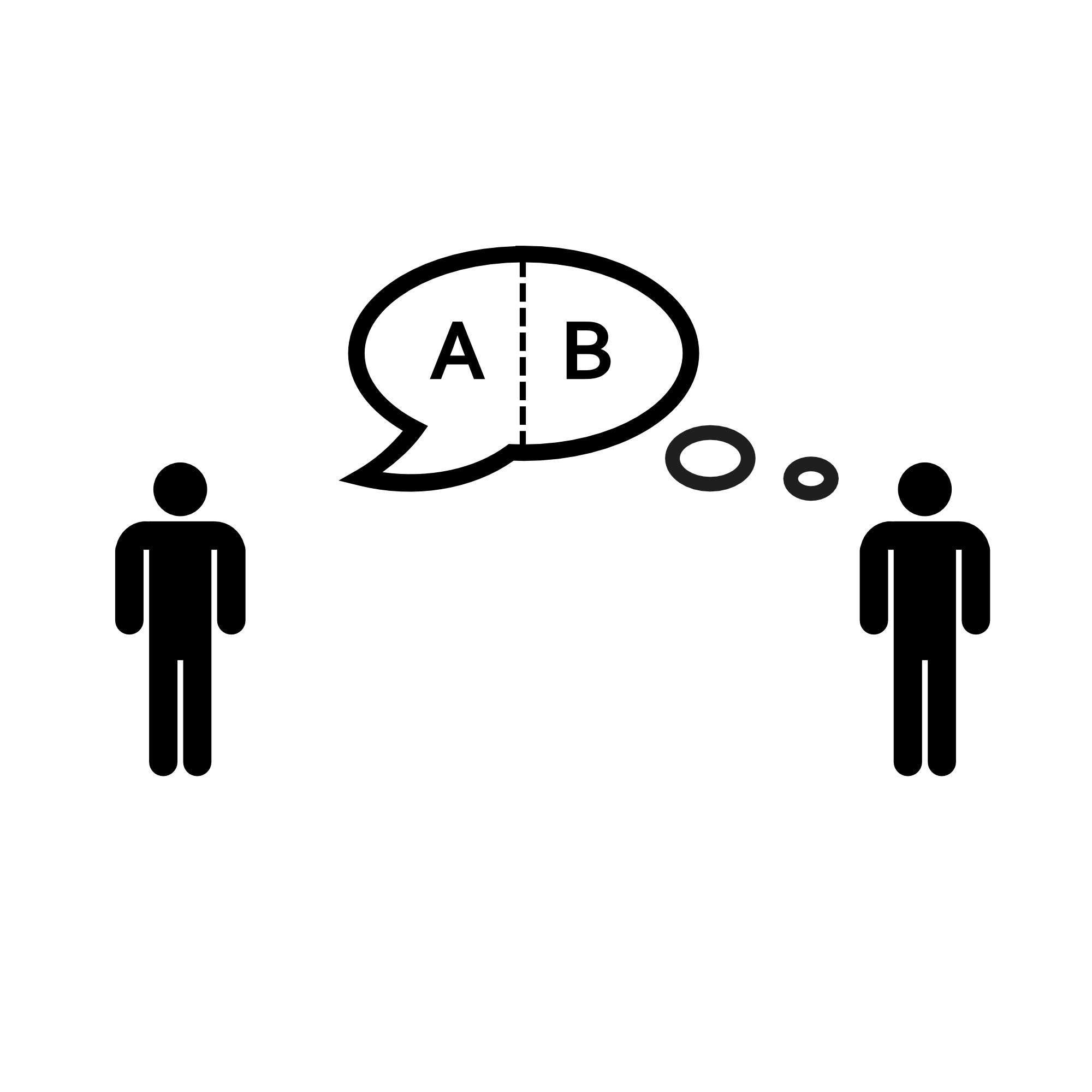                Sender					 			      EmpfängerSachebeneSelbstoffenbarungAppellBeziehungsebeneSachebene: Die Information, die im Gesagten steckt; worüber geredet wird.Selbstoffenbarung: Was die Aussage über den Aussagenden aussagtAppell: Wozu der Zuhörer veranlasst werden sollBeziehungsebene: Was der Sender vom Empfänger hältNicht jede Aussage enthält alle Ebenen.Aussagen werden durch Kontext und Tonfall beeinflusst.Der Kontext muss dem Gegenüber bekannt sein, damit keine Missverständnisse entstehen.Konflikte können entstehen, wenn das, was gemeint ist, nicht das ist, was verstanden wird.Was gemeint ist, ist nicht das, was gesagt wirdWas gesagt wird, ist nicht das, was gehört wirdWas gehört ist, ist nicht das, was verstanden wirdDas Sender-Empfänger-ModellAussage:	Was ist das Grüne in der Suppe?Tonfall:	neugierigKontext:	beim Abendessen, der Empfänger hat für den Sender gekochtAntwort:	„Mein Gott, wenn es dir hier nicht schmeckt, kannst du ja woanders essen gehen!“Das Sender-Empfänger-ModellAussage:	________________________________________________________________________Tonfall:	________________________________________________________________________Kontext:	________________________________________________________________________Antwort:	________________________________________________________________________		________________________________________________________________________DiskussionszieleDie Form einer Diskussion hängt von ihrem Ziel ab. Mögliche Ziele:Besseres Verständnis eines Standpunkts oder SachverhaltsÜberzeugen oder überreden des GegenübersEinigung auf ein Ergebnis (Kompromiss oder Konsens)Man kann zwischen ergebnisoffenen und durchsetzungsorientierten Diskussionen unterscheiden, je nachdem, ob am Ende eine Entscheidung oder Aktion stehen muss. Konflikte entstehen dann, wenn sich die Ziele der Gesprächsteilnehmer unterscheiden.Beispiel: „Wer macht heute den Abwasch?“„Einer von uns beiden ist dran. Lass uns herausfinden, wer.“ 	→ kein Konflikt„Ich will es nicht machen, selbst wenn ich dran bin.“ 		→ Konflikt Finde selbst ein Beispiel für verschiedene Ziele einer Frage.Frage:		________________________________________________________________________Ziele:		________________________________________________________________________		________________________________________________________________________		________________________________________________________________________Eine Diskussion ist das Aufeinandertreffen von StandpunktenEin Argument ist eine Begründung eines StandpunktsEin Standpunkt ist eine Meinung über einen SachverhaltTag 2: LogikMündlich: 	(5 Minuten) Eigenschaften von Argumenten (wahr, falsch, schlüssig)Austeilen:	(2 Minuten) AussagenlogikMündlich: 	(5 Minuten) Beispiele für wahre und falsche Aussagen und Aussagen mit unbestimmtem Wahrheitsgehalt (Vorhersagen, Werturteile, Meinungen)Schriftlich:	(5 Minuten) Wahrheitstabellen, VerneinungMündlich:	(5 Minuten) Abhängigkeiten (Unterscheidung zu Kausalität)Austeilen:	(3 Minuten) PrädikatenlogikErläuterung:	(5 Minuten) PrädikatenlogikSchriftlich:	(10 Minuten) n:m-Matrix und mündlicher VergleichAusteilen:	(2 Minuten) Prämissen und versteckte PrämissenErläuterung:	(3 Minuten) PrämissenSchriftlich:	(5 Minuten) SchlussfolgerungenErläuterung:	(5 Minuten) Versteckte PrämissenSchriftlich:	(10 Minuten) Versteckte Prämissen finden und mündlicher VergleichKarten: 	(10 Minuten) Ursache und Wirkung, Unterschlagene Alternativen, FormargumenteDiskussion: 	(15 Minuten) freie Diskussion über selbstgewähltes ThemaAussagenlogikAussagen sind entweder wahr oder falsch, auch wenn der Wahrheitsgehalt unbekannt ist.Aussagen können miteinander verknüpft werden. Ob eine verknüpfte Aussage wahr ist oder nicht, wird durch den Wahrheitsgehalt der Teilaussagen bestimmt.Verneinung  verändert den Wahrheitsgehalt der  verneinten Aussage. Was nicht wahr ist, ist falsch. Was nicht falsch ist, ist wahr. Auch Verknüpfungen können verneint werden.Aussagen können in Abhängigkeit zueinander stehen.Wenn A dann B:  Wenn A wahr ist, ist auch B wahr. Ohne B kann A nicht erfüllt sein.„Wenn es regnet, ist die Straße nass“Wenn A, dann und nur dann B: A und B sind, wenn, dann immer gleichzeitig wahr„Heute ist nur dann Dienstag, wenn morgen Mittwoch ist.“Auch Abhängigkeiten können verneint werden.PrädikatenlogikPrädikate sind Eigenschaften, die einem Subjekt in einer Aussage zugeordnet werden. Dazu gehören auch Relationen (z.B. größer, zwischen, über, unter) und Mengen (z.B. ist Teil einer Menge). Außerdem können Subjekte in der Prädikatenlogik neben Eigenschaften auch Quantoren haben (manche, mindestens oder genau so viele, alle).„Jeder spielt ein Instrument.“„Jedes Instrument wird gespielt.“„Jemand spielt alle Instrumente.“„Etwas wird von allen gespielt.“„Jeder spielt etwas anderes.“„Jemand spielt mehrere Instrumente.“„Jemand spielt Akkordeon.“„Der Vogel spielt etwas.“„Jeder spielt alles.“„Mehrere spielen Instrumente.“„Mindestens einer spielt Gitarre.“„Das Schwein spielt Klavier und Geige.“„Jemand spielt nichts.“„Niemand spielt Flöte.“Suche dir drei Aussagen aus und kreuze die Tabelle entsprechend an.Finde Aussagen, die sich widersprechen. Suche möglichst viele Aussagen, die gleichzeitig wahr sein können.PrämissenPrämissen sind Aussagen, deren Wahrheitswert bekannt sein muss, damit der Wahrheitswert der Schlussfolgerung bekannt sein kann. Sie sind also die Voraussetzung für Schlussfolgerungen. Schlussfolgerungen sind Wenn-Dann-Beziehungen.„Alle Hunde sind grün und alle Pudel sind Hunde“     Alle Pudel sind grün.Versteckte PrämissenVersteckte Prämissen sind Voraussetzung dafür, dass eine Aussage wahr sein kann. Ist eine davon falsch, muss die Aussage auch falsch sein.Beispiel: 	„Es gibt einen Menschen, der grüne Augen hat.“ „Es gibt mindestens einen Menschen.“ „Es gibt Augen.“ „Menschen können Augen haben.“ „Augen können grün sein.“Mögliche Prämissen sind Aussagen, aus denen man die Schlussfolgerung ziehen könnte.Es gibt meist viele verschiedene mögliche Prämissen, die sich widersprechen können.Beispiel: 	„Es gibt einen Menschen, der grüne Augen hat.“ „Alle Menschen haben grüne Augen.“ „Alles, was Augen hat, ist ein Mensch und es gibt einen Menschen, an dem alles grün ist.“ Finde versteckte und mögliche Prämissen zu folgenden Aussagen:„Weil alle Säugetiere Lebewesen sind, gibt es braune Affen.“		„Ein brauner Affe kann nicht zufrieden sein.“		„Zufriedene Säugetiere sind manchmal Affen, aber niemals braun.“Prämissen:	________________________________________________________________________		________________________________________________________________________		________________________________________________________________________		________________________________________________________________________		________________________________________________________________________		________________________________________________________________________Tag 3: WissenschaftErläuterung: 	(5 Minuten) Wie stellen wir fest, ob etwas wahr ist? Bedeutung und Geschichte der WissenschaftAusteilen: 	(2 Minuten) Von der Hypothese zur Theorie, Beweise und BelegeErläuterung: 	(15 Minuten) Von der Hypothese zur Theorie, Beweise und Belege
		NullhypotheseAusteilen:	(3 Minuten) Wissenschaftliches ArbeitenSchriftlich: 	(10 Minuten) Wissenschaftliches ArbeitenAusteilen:	(5 Minuten) StatistikErläuterung:	(10 Minuten) Auswertung von Daten, Streuung, Messfehler, Fehlerquellen wissenschaftlicher Arbeit, SignifikanzMündlich:	(10 Minuten) Beispiele Stichprobengröße (Verteilung der Ergebnisse bei Wurf mit zwei Würfeln), Zuverlässigkeit von Tests anhand von BeispielenKarten: 	(10 Minuten) Beweise, Statistik, Gruppen und IndividuenDiskussion: 	(20 Minuten) freie Diskussion über selbstgewähltes ThemaVon der Hypothese zur TheorieZur Untersuchung großer Systeme wird eine Stichprobe ausgewählt und eine Kontrollgruppe gebildet. Um Voreingenommenheit auszuschließen, werden Studien an Menschen üblicherweise als Blind- bzw. Doppelblindstudien durchgeführt.Wissenschaft ist keine Erkenntnis, sondern die Methode, durch die sie gewonnen wurde.Wissenschaftlich ist nur, was hinreichend belegt wurde.Wissenschaft ist wertfrei, unvoreingenommen und neutral.Beweise und BelegeEin Beweis ist eine lückenlose Kette zwingend logischer Schlussfolgerungen.Für einen Beweis braucht man eine lückenlose Kette zwingend logischer Schlussfolgerungen. Da man keine Schlussfolgerung aus nichts ziehen kann, ist das nur für in sich abgeschlossene Systeme möglich, wie der Mathematik. In der Natur- und Geisteswissenschaft benötigt man für wissenschaftliches Arbeiten Grundannahmen, die nicht beweisbar sind. Diese unbeweisbaren Prämissen nennt man Axiome.Eine Theorie ist ein wissenschaftlich belegtes System, 
das Beobachtungen schlüssig erklärt, aber auf Axiomen beruht.Damit eine wissenschaftliche Untersuchung als Beleg für eine Hypothese gelten kann, müssen folgende Bedingungen eingehalten werden:Bisherige Forschung muss berücksichtigt werdenEs müssen ausreichend viele Daten erhoben werdenAus den Daten darf keine Auswahl erfolgenDie Datensammlung muss ohne Deutung passierenDie Kriterien zur Datenerhebung müssen objektiv seinDie Schlussfolgerung darf nur aufgrund der Daten erfolgenBegriffe müssen definiert werdenDie Hypothese muss sich den Daten beugen, nicht umgekehrtDer Versuchsaufbau und alle gesammelten Daten müssen mit der Schlussfolgerung veröffentlicht werden, um Kontrolle und Reproduktionsversuche zu ermöglichenVerwendete Literatur und andere Quellen müssen zitiert werden.Wissenschaftliches ArbeitenSuche  dir eine der folgenden Fragestellungen aus, formuliere eine Hypothese und beschreibe einen Versuchsaufbau, um sie zu testen. Finde außerdem Beispiele für Axiome und andere Fragestellungen, die ebenfalls untersucht werden müssen, damit eine lückenlose Kette von den Axiomen zum Versuchsergebnis entsteht. „Hilft Tee trinken bei Erkältung?“ „Wie hoch ist dieses Haus?“ „Wie lange leben Spitzmäuse?“ „Wo wird Plattdeutsch gesprochen?“ „Welchen Einfluss hat Fernsehen auf die Entwicklung von Kindern?“ „Erhöht ein Mindestlohn die Arbeitslosigkeit?“ „Ist Freundlichkeit erblich?“Frage:		________________________________________________________________________Hypothese:	________________________________________________________________________Axiome:	________________________________________________________________________		________________________________________________________________________Weitere Forschung: ___________________________________________________________________		________________________________________________________________________		________________________________________________________________________Versuchsaufbau:  _____________________________________________________________________		________________________________________________________________________		________________________________________________________________________		________________________________________________________________________		________________________________________________________________________Statistik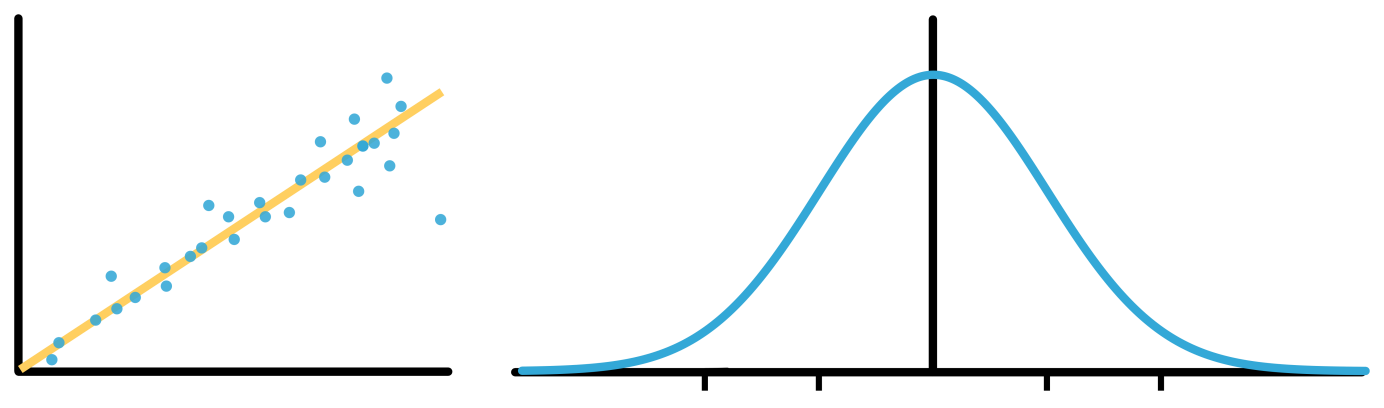 Zufallsabweichungen (z.B. Messfehler oder andere Ungenauigkeiten) führen zu einer Streuung der Daten. Normale Streuung lässt sich mit einer Glockenkurve bezeichnen.Um falsche Ergebnisse durch Streuung zu vermeiden, braucht man eine große Stichprobe.
Dabei ist es wichtig, die Stichprobe zufällig auszuwählen – das heißt, alle Daten haben die gleiche Chance, in die Stichprobe aufgenommen zu werden.Für die Zuverlässigkeit von gesammelten Daten sind also mehrere Faktoren wichtig.Die Größe der StichprobeDie Streuung, die anhand der Glockenkurve bestimmt werden kannFür die Zuverlässigkeit von Testverfahren gibt es noch weitere:Die Wahrscheinlichkeit, dass der Test das Getestete erkenntDie Wahrscheinlichkeit, dass der Test etwas erkennt, was nicht istDie Häufigkeit, mit der das Getestete tatsächlich auftritt.Wenn die Häufigkeit  des Getesteten unter die Fehlerquote des Tests fällt, 
treten mehr falsch positive als wahr positive Ergebnisse auf.Tag 4: PsychologieErläuterung: 	(10 Minuten) Kognitive DissonanzAusteilen: 	(2 Minuten) Kognitive DissonanzMündlich:	(15 Minuten) Beispiele für Kognitive Dissonanz
		Selbst-, Fremd- und Weltbilder, Identitäten
		Buyer’s Stockholm Syndrome, Prokrastination
		Kognitive Dissonanz im Alltag, SelbstbetrugErläuterung:	(5 Minuten) VorurteileAusteilen:	(3 Minuten) VorurteileSchriftlich:	(5 Minuten) Entstehung von Vorurteilen durch Kognitive DissonanzErläuterung:	(5 Minuten) Ablauf PräsentationKarten:	(10 Minuten) Emotionen, Manipulation, Kognitive Dissonanz, VoreingenommenheitSchriftlich:	(15 Minuten) Themenfindung und Argumente für Präsentation sammelnDiskussion:	(20 Minuten) Probedurchlauf PräsentationFür die Präsentation werden zu einem Thema Argumente gesammelt, mit denen die Teilnehmer gegen Freiwillige aus dem Publikum in einer Podiumsdiskussion antreten können. Unterhaltsame und bewusst absurd konstruierte Themen eignen sich besonders.Kognitive DissonanzKognitive Dissonanz ist eine unangenehme Spannung, die auftritt, wenn man mehrere Überzeugungen oder Wahrnehmungen gleichzeitig hat, die sich gegenseitig widersprechen.Kognitive Dissonanz kann aufgelöst oder reduziert werden, indem:Das zugrunde liegende Problem gelöst wirdEine der Überzeugungen aufgegeben wirdDie Spannung anderweitig reduziert wird (Ruhe, Sport, Ablenkung)Die Spannung auf andere Ursachen zurückgeführt wirdDer Widerspruch aufgelöst wirdDer eigene Einfluss abgestritten wirdWidersprüchliche Informationen geleugnet oder ignoriert werdenDiese meisten dieser Strategien sind Selbstschutzmechanismen, um Überzeugungen aufrechtzuerhalten, die sich mit der Realität oder der Wahrnehmung der Realität widersprechen. Meist ist eine dieser Überzeugungen ein positives Welt- oder Selbstbild.Ähnliche Strategien werden eingesetzt, um sich vor dem Gefühl der Hilflosigkeit zu schützen. 
Das Gefühl der Notwendigkeit von Veränderungen wird unterdrückt, wenn keine Möglichkeit besteht, selbst einzugreifen  (z.B. der Fuchs und die sauren Trauben).Manipulation setzt an diesen Überzeugungen an und instrumentalisiert diese Strategien. Es wird an Gefühle appelliert, um einen Standpunkt angenehmer als einen anderen zu machen.Ein Beispiel für kognitive Dissonanz ist es auch, sich selbst Steine in den Weg zu legen, um eine Begründung für Versagen zu haben, ohne an sich zweifeln zu müssen.VorurteileWenn (vermeintlich) allgemeine Aussagen über Gruppen im Rückschluss auf ein Individuum übertragen werden, ist das ein Vorurteil gegenüber dieser Person. Vorurteile können sowohl negativ als auch positiv sein – jedes negative Vorurteil gegen eine Gruppe ist gleichzeitig ein positives Vorurteil gegenüber allen anderen.Vorurteile sind Abkürzungen zu Meinungen.Vorurteile verstärken sich selbst, wenn sie erst einmal etabliert sind.Was die eigene Meinung bestätigt, wird bevorzugt wahrgenommenBestehende Vorurteile erhöhen die Wahrscheinlichkeit, ihnen zu entsprechenZusammenhänge werden hergestellt, wo keine sindEigenschaften eines Individuums werden einer Gruppe zugeordnet (Kategorisierung)Eigenschaften werden dem auffälligsten Merkmal zugeordnet (Fokussierung)Vorurteilen kann man nur durch Aufklärung und Kennenlernen begegnen.Beschreibe für eine der folgenden Ursachen, wie sie sich mit kognitiver Dissonanz erklären lässt und welche Überzeugungen dadurch bewahrt werden.Bevorzugung der eigenen GruppeSündenbocksucheGerechte-Welt-Glaube (Benachteiligten wird Schuld an ihrem Pech zugeschrieben)____________________________________________________________________________________________________________________________________________________________________________________________________________________________________________________________________________________________________________________________________________________Tag 5: EthikMündlich:	(10 Minuten) Was macht ein Argument bösartig? Erläuterung:	(10 Minuten) Fremdzuschreibungen, PersönlichkeitsrechteMündlich:	(10 Minuten) Wie reagieren wir auf schlechte Argumente?Erläuterung:	(10 Minuten) AbwehrstrategienMündlich:	(5 Minuten) Wann beenden wir eine Diskussion?Karten:	(10 Minuten) Trumpf, Behauptung, Moral, ThesenwechselMündlich:	(5 Minuten) Wann ändern wir unsere Meinung?Erläuterung:	(5 Minuten) Spielregeln des Rhetorischen QuartettsDiskussion:	(20 Minuten) Spiel nach SpielregelnZugabe:	(5 Minuten) Rasiermesser austeilen, erläutern, besprechenRasiermesserEin Rasiermesser lässt sich als Metapher verstehen:  Von vielen Theorien und Möglichkeiten werden die Unwahrscheinlichsten mit einem Rasiermesser abgeschnitten.Ockhams RasiermesserVon mehreren möglichen Erklärungen ist die einfachste Theorie allen anderen vorzuziehen.Eine Theorie ist einfach, wenn sie möglichst wenige Variablen und Hypothesen enthält.Hitchens RasiermesserWas ohne Belege vorgetragen wird, kann auch ohne Belege ignoriert werden.Hanlons RasiermesserWas ausreichend durch Dummheit erklärt werden kann, 
sollte nicht Böswilligkeit zugeschrieben werden.Newtons flammendes LaserschwertWas nicht durch Experimente belegt werden kann, ist nicht wert, debattiert zu werden.Kopernikanisches PrinzipDer Mensch hat keine ausgezeichnete, spezielle Stellung im Kosmos.SenderEmpfängerSachebeneIn der Suppe ist etwas Grünes.In der Suppe ist etwas Grünes.SelbstoffenbarungIch weiß nicht, was es ist.Mir schmeckt das nicht.AppellBitte sag es mir.Lass das nächste Mal das Grüne weg!BeziehungsebeneDu wirst es wissen.Du kochst schlecht.SenderEmpfängerSachebeneSelbstoffenbarungAppellBeziehungsebeneUndUndUndOderOderOderEntweder oderEntweder oderEntweder oderWahr Wahr Wahr Wahr Wahr Wahr WahrFalschWahrFalschWahrFalschFalschWahrFalschWahrFalschWahrFalschFalschFalschFalschFalschFalschNicht undNicht undNicht undWeder nochWeder nochWeder nochBeide oder keinsBeide oder keinsBeide oder keinsWahr Wahr Wahr Wahr Wahr Wahr WahrFalschWahrFalschWahrFalschFalschWahrFalschWahrFalschWahrFalschFalschFalschFalschFalschFalschGitarreFlöteKlavierTrommelAkkordeonGeigeHundKatzeSchweinKuhVogelFischAlle Äpfel sind eckig. Manche Spielsachen sind eckig.Also sind manche Äpfel Spielsachen.Mancher Kaffee ist trocken. Manches Trockene ist ungesund.Also ist manches Ungesunde Kaffee.Jeder Kopf ist klug. Alles Kluge ist weich.Also ist jeder Kopf weich.Einige Asiaten sind Maler. Einige Maler sind Künstler.Also sind alle Künstler Maler.Einiger Raucher sind Schornsteine. Manche Schornsteine rauchen.Also rauchen manche Raucher.Manche Organspender sind Väter. Manche Hunde sind Organspender.Also sind manche Väter Hunde.Einige Tassen sind in Urlaub. Manche Indianer sind keine Tassen.Also sind einige Indianer nicht im Urlaub.Manches Grüne ist nicht rot. Alles Rote ist nicht blau.Also ist alles Blaue nicht grün.Einige Quadrate sind Grenzen. Keine Grenze hat Ecken.Also haben nicht alle Quadrate keine Ecken.Roggen ist manchmal Wasser. Nicht immer ist Senf Wasser.Also ist Senf manchmal nicht Roggen.Alle Taschen sind Friesen. Manchmal sind nicht alle Hüte Friesen.Also sind Hüte manchmal keine Taschen.FragestellungWas wollen wir herausfinden?↓HypotheseWas nehmen wir an?Muss falsifizierbar oder verifizierbar sein↓VersuchsaufbauWie wollen wir es herausfinden?Muss mit Ergebnissen veröffentlicht werdenHypothese muss Ergebnis prognostizieren↓AnalyseWas haben wir beobachtet?Aussagekraft von Ergebnissen statistisch bestimmen↓SchlussfolgerungWas bedeutet das?Alternative Ursachen für ein Ergebnis beachtenWahr ist, was die Daten sagen, nicht die Hypothese↓KontrolleHaben wir Fehler gemacht?Kollegenkontrolle durch andere FachleuteReproduzierbarkeit durch andere Fachleute testen